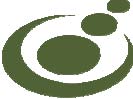 (MSZKSZ tölti ki)	BEJELENTÉSI ADATLAPA Magyar Szénhidrogén Készletező Szövetségnél történő nyilvántartásba vételhez Csatolt mellékletek*: harminc (30) napnál nem régebbi cégkivonat  cégjegyzésre jogosult képviselő(k) aláírási címpéldánya vagy ügyvéd által ellenjegyzett aláírás mintája készletezési kötelezettséggel járó tevékenység folytatásához kiadott engedély(ek)   TIR regisztrációs adatlap cégképviseletre jogosult számára és/vagy TIR jogosultság igénylése meghatalmazott részére* Kötelezően kitöltendő mezőKelt:   										Cégszerű aláírás Tagszám: Ellenőrzés: A társaság teljes cégneve*: Rövidített cégneve*:  Telefon E-mail cím Székhelye*: Levelezési címe: Központi e-mail címe:Tagi kötelezettséggel érintett telephelye(i)*:Tagi kötelezettséggel érintett telephelye(i)*:Tagi kötelezettséggel érintett telephelye(i)*:Tagi kötelezettséggel érintett telephelye(i)*:Létesítő okirat kelte*: Cégbejegyzés kelte*:Cégjegyzék száma*:Jogelőd megnevezése*: Adószám*: Tagi kötelezettséggel kapcsolatos pénzügyi teljesítések lebonyolítására kijelölt bankszámla száma(i)*: Szénhidrogének behozatalával / értékesítésével/felhasználásával kapcsolatos tevékenység megkezdésének időpontja:Cégjegyzésre jogosult képviselő(k)*:Cégjegyzésre jogosult képviselő(k)*:Cégjegyzésre jogosult képviselő(k)*:Cégjegyzésre jogosult képviselő(k)*:Cégjegyzésre jogosult képviselő(k)*:NévBeosztásJogviszony kezdete és időtartamaTelefonszámE-mail címMSZKSZ-nél eljárni jogosult képviselő(k) / meghatalmazottak:MSZKSZ-nél eljárni jogosult képviselő(k) / meghatalmazottak:MSZKSZ-nél eljárni jogosult képviselő(k) / meghatalmazottak:MSZKSZ-nél eljárni jogosult képviselő(k) / meghatalmazottak:MSZKSZ-nél eljárni jogosult képviselő(k) / meghatalmazottak:NévBeosztásJogviszony kezdete és időtartamaTelefonE-mail címA tevékenység folytatásához kiadott hatósági engedélyek*:A tevékenység folytatásához kiadott hatósági engedélyek*:A tevékenység folytatásához kiadott hatósági engedélyek*:MegnevezéseSzámaÉrvényességeA Szövetségnél írásban történt bejelentkezés időpontja:(MSZKSZ tölti ki) 